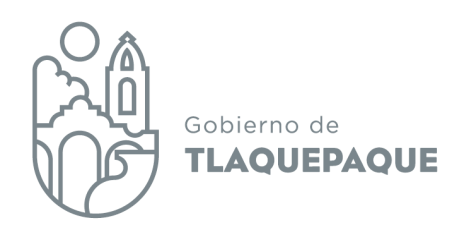 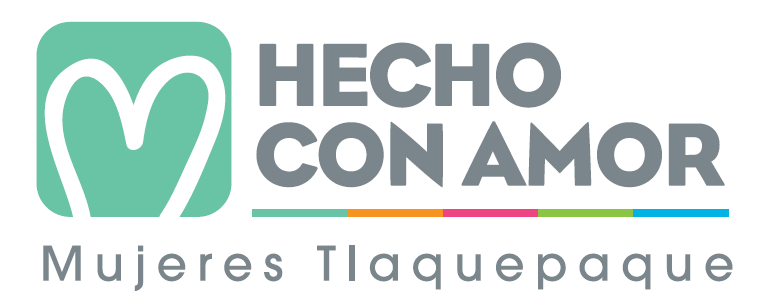 26 de febrero del 2021PROGRAMA “HECHO A MANO POR MUJERES EN SAN PEDRO TLAQUEPAQUE 2021” ACTA DE SESIÓN ORDINARIA COMITÉ TÉCNICO DE VALORACIÓN_______________________________________________________________________________Siendo las 12:00 horas del día 26 de febrero del 2021, en la Sala de Juntas de la Coordinación General de Desarrollo Económico y Combate a la Desigualdad, del Ayuntamiento de San Pedro Tlaquepaque, estando presentes:Lic. María de Lourdes Guevara Hernández, en representación de la  Regidora, Presidenta de la  Comisión Edilicia de Asistencia, Desarrollo Social y Humano;C.P. David Mendoza Pérez, en representación de la Tesorería Municipal;Lic. Cecilia Elizabeth Álvarez Briones, Directora  del Instituto Municipal de las Mujeres y para la Igualdad Sustantiva del Municipio de San Pedro Tlaquepaque;Lic. María Isela  Vázquez Espinoza, en representación de la Dirección General de Políticas Públicas;Lic. Samantha Núñez Ramírez, en representación de la  Dirección de Participación Ciudadana;  Lic. María Selene Sánchez Rodríguez, en representación de la Dirección General del DIF municipal;Lic. María Teresa Casillas Ramírez, en representación del Presidente de la Cámara de Comercio Tlaquepaque-Tonalá C. Sara Cárdenas  Garibay, en representación de la Coordinación General de Construcción de la Comunidad;Lic. Vicente García Magaña, Coordinador General de Desarrollo Económico y Combate a la Desigualdad;Lic. José de Jesús Guzmán Robles, en representación del Departamento de Inversión y Emprendimiento de la Coordinación General de Desarrollo Económico y Combate a la Desigualdad;Lic. Laura Eliezer Alcántar Díaz, Coordinadora de Programas Sociales de la Coordinación General de Desarrollo Económico y Combate a la Desigualdad.El Lic. Vicente García Magaña, da la bienvenida y agradece a los asistentes su presencia,  declarando quórum legal, posteriormente somete a consideración de los asistentes la aprobación del orden del día.Lista de asistencia, declaración de quórum legal y aprobación del orden del día;Avances del programa;Asuntos varios.Una vez aprobada el orden día, Lic. Laura Eliezer Alcántar Díaz, presenta a los asistentes los avances registrados en la ejecución del programa social municipal en cuestión: El 6 de enero de 2021, se publicó la correspondiente convocatoria,  registrando un total de 531 solicitudes de inscripción al programa. Se aplicaron 414 entrevistas diagnósticas, y el mismo número de visitas domiciliarias para la verificación de información.En sesión extraordinaria, el pasado 23 de febrero el Comité Técnico de Valoración del programa, aprobó el padrón de beneficiarias, integrándolo un total de 342 mujeres de San Pedro Tlaquepaque.El próximo 2 de marzo se tiene contemplado iniciar con la etapa de capacitación, misma que consta de 73 horas, incluyendo temas de empoderamiento, derechos humanos y  emprendurismo;  para su desarrollo, se integrarán 12 grupos, para lo cual se cuidarán en todo momento las medidas de sanitización señaladas por las autoridades sanitarias como consecuencia de la pandemia del COVID. El desarrollo de las capacitaciones tendrá como sede las instalaciones del Centro Cultural El Refugio.Se tiene programado concluir el proceso de capacitación el 26 de marzo de 2021.No habiendo propuesta de asuntos varios que tratar, firman la presente Acta los miembros del Comité Técnico de Valoración participantes.____________________________________________Lic. María de Lourdes Guevara Hernández En representación de la Regidora, Presidenta de la  Comisión de Asistencia, Desarrollo Social y Humano____________________________________________Lic. María Isela  Vázquez Espinoza En representación de la Dirección General de Políticas Públicas____________________________________________Lic. Cecilia Elizabeth Álvarez BrionesDirectora del Instituto Municipal de las Mujeresy para la Igualdad Sustantiva del Municipio de San Pedro TlaquepaqueLa presente hoja de firmas, forma parte integral del Acta de sesión ordinaria  del Comité Técnico de Valoración, del Programa Hecho a Mano por Mujeres en San Pedro Tlaquepaque,  26 de febrero de 2021.____________________________________________C.P. David Mendoza Pérez En representación de la Tesorería Municipal____________________________________________Lic. María Selene Sánchez Rodríguez En representación de la Dirección General del DIF municipal____________________________________________Lic. Samantha Núñez Ramírez En representación de la Dirección de Participación Ciudadana  ____________________________________________Lic. María Teresa Casillas RamírezEn representación del Presidente de la Cámara de Comercio Tlaquepaque-Tonalá ____________________________________________C. Sara Cárdenas  GaribayEn representación de la Coordinación General de Construcción de la Comunidad____________________________________________Lic. Vicente García MagañaCoordinador General de Desarrollo Económico y Combate a la Desigualdad____________________________________________Lic. José de Jesús Guzmán RoblesEn representación del Departamento de Inversión y EmprendimientoCoordinación General de Desarrollo Económico y Combate a la Desigualdad ____________________________________________Lic. Laura Eliezer Alcántar DíazCoordinadora de Programas SocialesCoordinación General de Desarrollo Económico y Combate a la Desigualdad